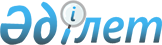 О проекте Соглашения о сотрудничестве и взаимопомощи в таможенных делах по вопросам деятельности представительств таможенных служб государств-членов Таможенного союза в рамках ЕврАзЭС
					
			Утративший силу
			
			
		
					Решение Комиссии таможенного союза от 14 октября 2010 года № 414. Утратило силу решением Коллегии Евразийской экономической комиссии от 10 мая 2018 года № 77.
      Сноска. Утратило силу решением Коллегии Евразийской экономической комиссии от 10.05.2018 № 77 (вступает в силу по истечении 30 календарных дней с даты его официального опубликования).
      Комиссия Таможенного союза решила:
      1. Одобрить в целом проект Соглашения о сотрудничестве и взаимопомощи в таможенных делах по вопросам деятельности представительств таможенных служб государств – членов Таможенного союза в рамках ЕврАзЭС (далее – проект Соглашения) (прилагается).
      2. Экспертам Сторон доработать проект Соглашения и направить Сторонам для проведения внутригосударственных процедур, необходимых для его подписания.
      3. Просить Стороны до 8 декабря 2010 года завершить проведение внутригосударственных процедур, необходимых для его подписания.
      Члены Комиссии Таможенного союза: СОГЛАШЕНИЕ
о сотрудничестве и взаимопомощи в таможенных делах по вопросам деятельности представительств таможенных служб
государств-членов Таможенного союза в рамках ЕврАзЭС
      Республика Беларусь, Республика Казахстан и Российская Федерация, именуемые в дальнейшем Сторонами, основываясь на:
      Договоре о создании единой таможенной территории и формировании Таможенного союза от 6 октября 2007 года;
      Договоре о Таможенном кодексе Таможенного союза от 27 ноября 2009 года;
      решениях Межгосударственного совета ЕврАзЭС (Высшего органа Таможенного союза);
      желая развивать дружественные отношения посредством сотрудничества в области таможенного дела;
      желая обеспечить взаимодействие таможенных служб на территории Таможенного союза в рамках ЕврАзЭС (далее – Таможенный союз); 
      стремясь создать правовые основания пребывания и взаимодействия сотрудников представительств таможенных служб государств-членов Таможенного союза, согласились о нижеследующем: Статья 1
      Для целей настоящего Соглашения применяемые термины означают:
      "таможенные службы Сторон" - государственные органы Сторон, уполномоченные в области таможенного дела; 
      "Представительство таможенной службы" - уполномоченное организационное подразделение таможенной службы Стороны, действующее на территории страны пребывания;
      "сотрудники Представительства" - должностные лица таможенной службы Стороны;
      "члены семей сотрудников Представительства" - супруги, дети, а также постоянно совместно проживающие с сотрудниками Представительства, находящиеся на их иждивении родственники. Статья 2
      Стороны учреждают Представительства таможенных служб в государствах-членах Таможенного союза.
      Представительство действует на основе национального законодательства Стороны, учредившей данное Представительство.
      Представительство соблюдает законодательство страны пребывания. 
      Представительство таможенной службы возглавляет Руководитель Представительства таможенной службы.
      Руководитель Представительства таможенной службы является членом коллегии таможенной службы страны пребывания.
      Представительство таможенной службы Стороны является юридическим лицом, имеет свою печать и банковский счет.
      Порядок деятельности Представительства осуществляется на основании Положения, утверждаемого руководителем таможенной службы Стороны. Статья 3
      Сотрудники Представительства таможенной службы в целях обеспечения взаимодействия таможенных служб Стороносуществляют следующие основные функции:
      мониторинг исполнения таможенного законодательства Таможенного союза;
      подготовка предложений по повышению эффективности реализации законодательства Таможенного союза, в пределах своей компетенции;
      анализ осуществления в стране пребывания таможенного и иных видов государственного контроля в пунктах пропуска на таможенной границе Таможенного союза, выработка предложений по их унификации и совершенствованию;
      анализ данных о товаропотоках, перемещаемых через таможенную границу Таможенного союза (включая транзитные товары и товары физических лиц);
      изучение таможенных технологий, применяемых таможенной службой страны пребывания и информирование таможенных служб Сторон о положительном опыте;
      участие в информационном обмене между таможенными службами Сторон.  Статья 4
      Сотрудники Представительства таможенной службы в целях обеспечения исполнения возложенных на них функций, в рамках своей компетенции вправе:
      представлять интересы таможенной службы в таможенных службах Сторон, Комиссии Таможенного союза, международных организациях в области таможенного дела, органах управления интеграцией на пространстве ЕврАзЭС и СНГ;
      взаимодействовать с органами государственной власти Сторон,
      взаимодействовать с таможенной службой страны пребывания по вопросам повышения эффективности таможенного контроля на единой таможенной территории и развития таможенной инфраструктуры;
      участвовать в реализации совместных информационных таможенных технологий;
      взаимодействовать с должностными лицами таможенных органов страны пребывания по выявлению и устранению проблемных ситуаций;
      взаимодействовать с государственными органами исполнительной власти страны пребывания, осуществляющими пограничный, таможенный и иные виды государственного контроля на таможенной границе Таможенного союза;
      участвовать в осуществлении международного обмена информацией по вопросам правоохранительной деятельности и взаимодействовать с правоохранительными подразделениями таможенных служб Сторон. Статья 5
      Руководители и заместители руководителей представительств таможенных служб Сторон наделяются в стране пребывания теми же привилегиями и иммунитетами, что и члены дипломатического персонала иностранных дипломатических представительств. Соответствующие штатные единицы таможенных служб Сторон включаются (передаются, прикрепляются) в состав дипломатических представительств (министерств иностранных дел) Сторон.
      Служебные помещения представительств и жилые помещения руководителей и заместителей руководителей представительств таможенных служб Сторон, их движимое и недвижимое имущество, архивы представительств пользуются иммунитетами и привилегиями, согласно Венской конвенции о дипломатических сношениях от 18 апреля 1961 года. 
      Официальная корреспонденция и почта Представительства таможенной службы неприкосновенны.
      Финансирование представительств таможенных служб Сторон осуществляется Стороной, таможенную службу которой они представляют.
      Стороны принимают на себя обязательства по обеспечению Представительства таможенной службы на безвозмездной основе служебными помещениями. Статья 6
      Представительство таможенной службы располагается по месту нахождения таможенной службы страны пребывания.
      По согласованию таможенных служб сотрудники Представительства таможенной службы могут размещаться в иных местах в стране пребывания. 
      Состав, численность и структура представительства таможенной службы определяется таможенной службой Стороны по согласованию с таможенной службой страны пребывания.
      Сотрудники Представительства таможенной службы при посещении таможенных органов, а также пунктов пропуска страны пребывания на таможенной границе Таможенного союза имеют равные права с сотрудниками таможенной службы страны пребывания.  Статья 7
      Представительство таможенной службы освобождается от всех видов налогов и других обязательных платежей, подлежащих внесению в бюджеты всех уровней страны пребывания. Статья 8
      Каждая Сторона признает имеющими силу документы, удостоверяющие личность, право управления транспортными средствами, а также служебные документы сотрудников представительств.
      Таможенная служба страны пребывания обеспечивает сотрудников представительств служебными документами, подтверждающими их статус. Статья 9
      По взаимному согласию Сторон в настоящее Соглашение могут вноситься изменения и дополнения, которые оформляются отдельными протоколами, которые являются неотъемлемыми частями данного соглашения. Статья 10
      Настоящее Соглашение временно применяется с даты подписания и подлежит ратификации.
      Настоящее Соглашение вступает в силу с даты получения депозитарием последнего письменного уведомления по дипломатическим каналам о выполнении Сторонами внутригосударственных процедур, необходимых для вступления настоящего Соглашения в силу.
      Совершено в городе ___________ _____________ 2010 года в единственном подлинном экземпляре на русском языке. Подлинный экземпляр хранится в Комиссии Таможенного союза, который направит каждой Стороне его заверенную копию.
					© 2012. РГП на ПХВ «Институт законодательства и правовой информации Республики Казахстан» Министерства юстиции Республики Казахстан
				
От Республики
Беларусь
От Республики
Казахстан
От Российской 
Федерации
А. Кобяков
У. Шукеев
И. ШуваловПриложение
к Решению Комиссии
Таможенного союза
от 14 октября 2010 г. № 414 
Проект
За
Республику Беларусь
За
Республику Казахстан
За
Российскую Федерацию 